Disciplina: Perspectiva Cartográfica (disciplina sem código, por estar em processo de criação)Créditos: 03Carga Horária: 45hEmenta: Perspectiva da cartografia. Noção do método cartográfico. Pistas cartográficas. Cartografia na pesquisa em educação.Bibliografia:DELEUZE, G.; GUATTARI, F. Mil platôs: capitalismo e esquizofrenia (S.Rolnik, trad, v. 4). São Paulo: Editora 34, 1997.KASTRUP, et al. (Org.). Pistas do método da cartografia: Pesquisa-intervenção e produção de subjetividade. Porto Alegre: Sulina, 2012.MOURA, A. C. O; LAURINO, D. (Org.). Percursos metodológicos de cartógrafos no educar. Rio Grande: Editora da FURG, 2016. Disponível em <http://ead-tec.furg.br>PASSOS, E.; KASTRUP, V.; ESCÓSSIA, L. da (Org.). Pistas do método da cartografia: Pesquisa-intervenção e produção de subjetividade. Vol.1. Porto Alegre: Sulina, 2012.PASSOS, E., KASTRUP, V.; TEDESCO, S. Pistas do Método da Cartografia: a Experiência da Pesquisa e o Plano Comum. Vol. 2. Porto Alegre:Sulina,2016.ROLNIK, S. CARTOGRAFIA Sentimental: transformações contemporâneas do desejo. Porto Alegre: Sulina; Editora da UFRGS, 2011.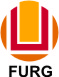 SERVIÇO PÚBLICO FEDERALMINISTÉRIO DA EDUCAÇÃOUNIVERSIDADE FEDERAL DO RIO GRANDE – FURGPROGRAMA DE PÓS-GRADUAÇÃO EDUCAÇÃO EM CIÊNCIAS: QUÍMICA DA VIDA E SAÚDE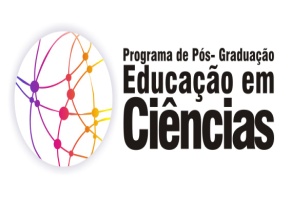 